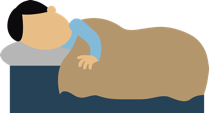 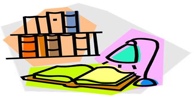 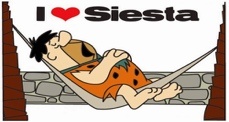 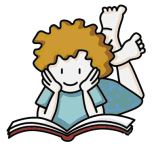 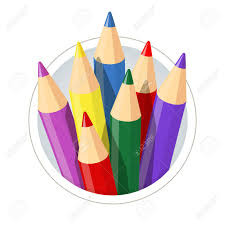 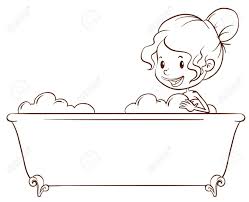 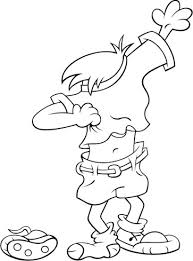 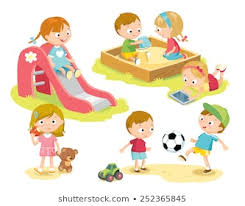 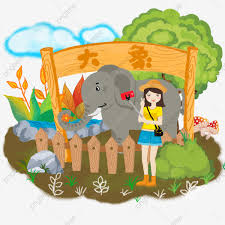 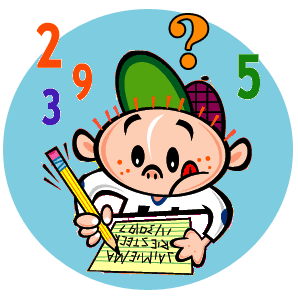 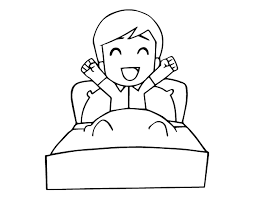 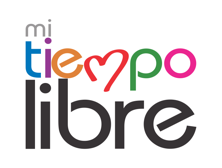 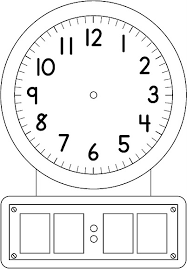 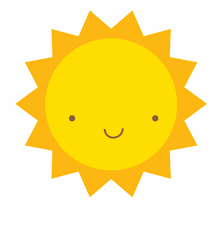 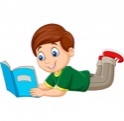 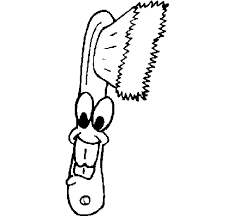 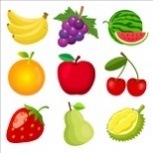 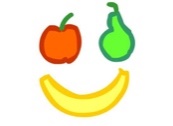 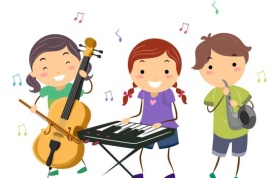 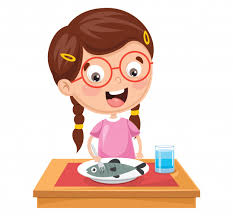 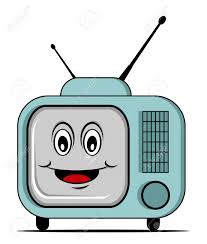 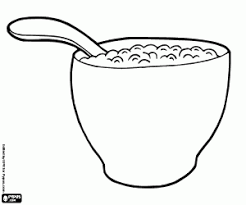 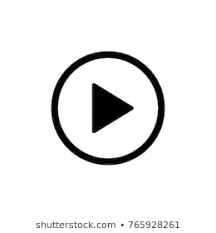 LMXJVSD7.008.009.0010.0011.0012.0013.0014.00LMXJVSD15.0016.0017.0018.0019.0020.0021:0022.00